〈尋找薄荷的小孩〉多元評量單優秀作品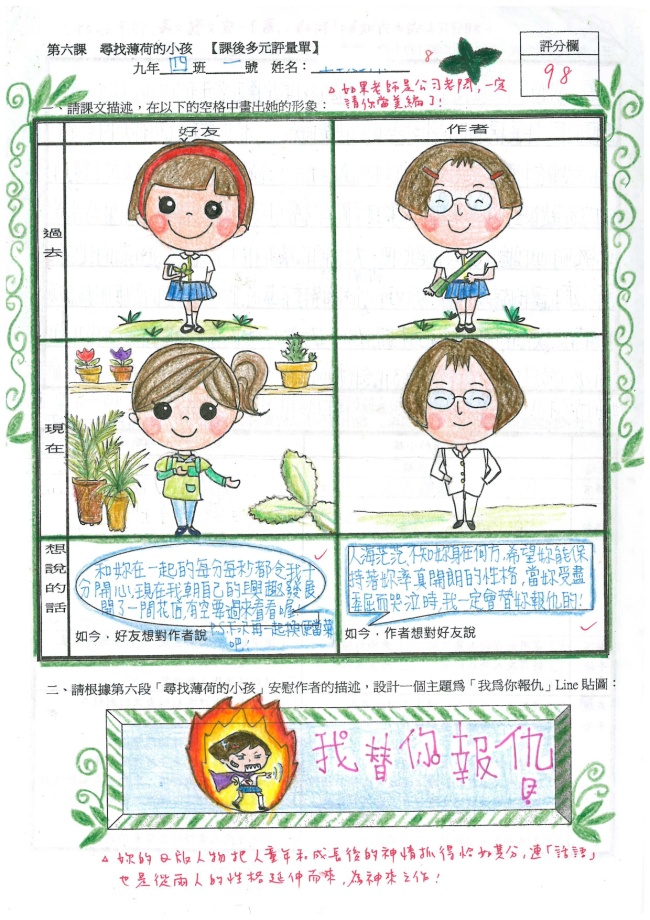 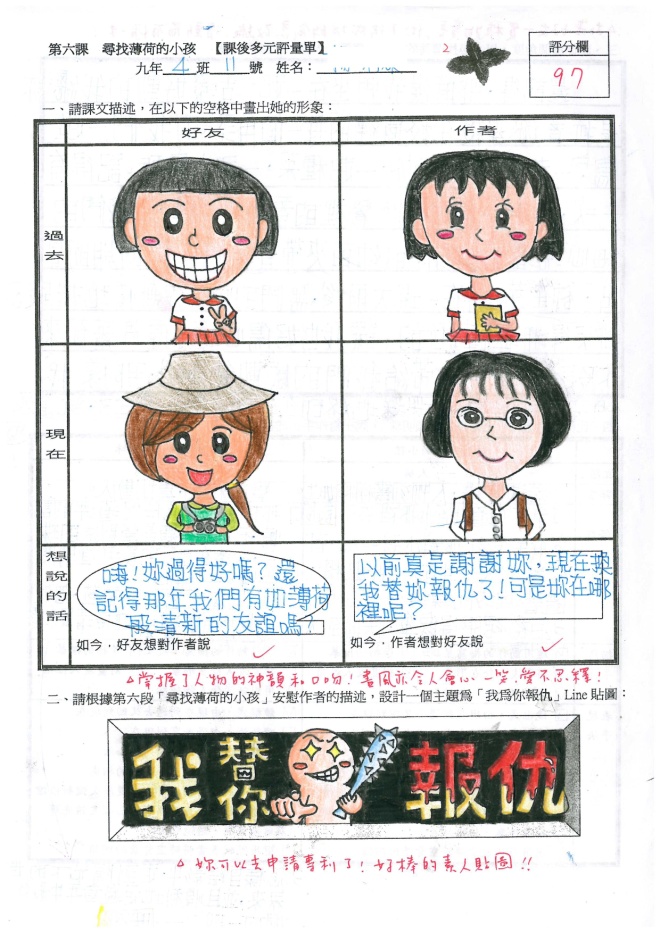 